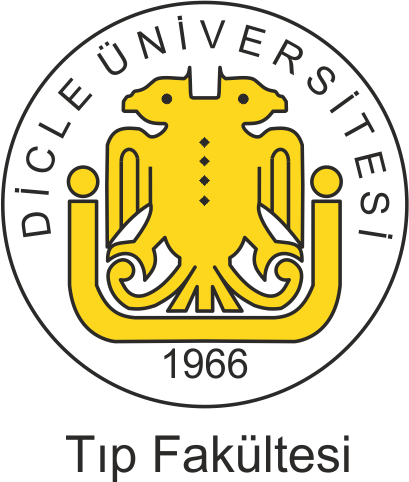 2020-2021 Ders Yılı Dönem-IHücre Bilimleri-1 Ders Kurulu 14.09.2020-02.11 20202020-2021 Ders Yılı Dönem-I Hücre Bilimleri-1 Ders Kurulu 14.09.2020-02.11 2020        DİCLE ÜNİVERSİTESİ TIP FAKÜLTESİ2020-2021 EĞİTİM-ÖĞRETİM YILIDÖNEM-I HÜCRE BİLİMLERİ - 1 DERS KURULUPRATİK UYGULAMA PROGRAMIDİCLE ÜNİVERSİTESİ TIP FAKÜLTESİ 2020-2021 EĞİTİM-ÖĞRETİM YILI DÖNEM – I HÜCRE BİLİMLERİ - 1 DERS KURULU                       İYİ HEKİMLİK UYGULAMALARI PROGRAMI                      DÖNEM – I İHU Koordinatörü: Doç. Dr. Hamza ASLANHANDerslerTeorikPratikToplamTıbbi Biyokimya50858T. Biyoloji20-20T. Farmakoloji11Biyofizik2Tıp Tarihi ve Etik4-4Acil Tıp-1616Halk Sağlığı8-8Tıp Eğitimi161228Kütüphane Dök.Hiz.2-2TOPLAM10336139Ders Kurulu Başkanı Doç.Dr.Sevgi İRTEGÜN KANDEMİRDers Kurulu Başkanı Doç.Dr.Sevgi İRTEGÜN KANDEMİRDers Kurulu Başkanı Doç.Dr.Sevgi İRTEGÜN KANDEMİRDers Kurulu Başkanı Doç.Dr.Sevgi İRTEGÜN KANDEMİRDers Kurulu Öğretim ÜyeleriDers Kurulu Öğretim ÜyeleriDers SaatiUyum EtkinliğiProf.Dr. Nuriye METET. Biyokimya10Prof.Dr. Abdurrahman KAPLANT. Biyokimya7Prof.Dr. Birgül IŞIKT. Biyokimya20Prof.Dr. Sabri BATUNT. Biyokimya1Prof.Dr. Eşref YEĞİNT. Biyokimya6Prof. Dr. Nizamettin TOPRAKKardiyoloji2Prof.Dr.Remzi OTOPsikiyatri1Prof. Dr. Veysi AKPOLATBiyofizik2Prof. Dr. M. Zülküf AKDAĞTıp Eğitimi1Doç. Dr. İlker KELLETıp Eğitimi11Doç.Dr.İbrahim KAPLANT. Biyokimya               4PDr.Öğr.Üyesi. Aysun EKİNCİT. Biyokimya4	+ 4PProf.Dr. Ali CEYLANHalk Sağlığı2	+ 12P2Prof.Dr. Günay SAKAHalk Sağlığı1	+ 12PDoç.Dr. Sevgi İRTEGÜN KANDEMİRT.Biyoloji2Prof.Dr. Mahmut BALKANT.Biyoloji18Prof.Dr. Mahmut BALKANTıp Tarihi ve Etik4Doç.Dr. İlker KELLET.Farmakoloji15Doç.Dr. Cengizhan SEZGİGöğüs Hast              12PDr.Öğr.Üyesi Melike DEMİR.Göğüs Hast12PDoç.Dr.Süreyya YILMAZGöğüs Hast12PDoç.Dr. Hasan Mansur DURGUNAcil Tıp16Doç.Dr. Mustafa İÇERAcil Tıp16Dr. Öğr. Üyesi. Mahmut YAMANAcil Tıp16Dr. Öğr. Üyesi.Abdullah ŞENAcil Tıp16Doç. Dr. Fatma TEKER. Onkolojisi1Prof.Dr. Recep TEKİNEnfeksiyon H.1Ders Kurulunun AdıHücre Bilimleri 1Ders Kurulunun TürüZorunluDers Kurulunun Kredisi9Eğitim DiliTürkçeDers Kurulunun SorumlusuDoç.Dr.Sevgi İRTEGÜN KANDEMİRDers Kurulunun Ön KoşullarıYokDers Kurulunun Süresi7 HaftaTeorik ders saati103Uygulamalı ders saati36Ders Kurulunun AmacıOrganik Kimyaya Giriş, Protein-ler-Aminoasitler-Lipitler-Karbonhidratlarınyapılarını, İşleyisini ve Görevlerini öğrenmek, Hücrenin yapısını, organelleri, görevlerini öğrenmekÖğrenim ÇıktılarıOrganik kimyada temel kavramları bilmeli, alkan-alken-aldehit-keton- karboksilerin özelliklerini açıklayabilmeli, asit ve bazların fonksiyonları sayabilmeliAminoasitlerin ve Proteinlerin yapısını bilmeli, özelliklerini, sentezini ve görevlerini açıklayabilmeliLipitlerin yapısını bilmeli, özeliklerini, sentezini ve görevlerini açıklayabilmeli 4- Karbonhidratların yapısını bilmeli, özeliklerini, sentezini ve görevlerini açıklayabilmeli5- Nükleotidlerin yapısını, isimlerini sayabilmeli, 6- Hücre organellerini ve görevlerini sayabilmeli,Hücrede Çekirdeğin yapısını ve görevlerini açıklayabilmeliHücre bölünmesinin esaslarını, mitoz ve mayoz bölünmeyi açıklayabilmeliÖğretme Yöntemi(leri)Amfi dersi, demonstrasyon, uygulama, deney, ödev,Değerlendirme YöntemiÇSS, OYPS, Pratik Değerlendirme, ÖdevÖnerilen KaynaklarDÖNEM 1DÖNEM 1DÖNEM 1DÖNEM 1DÖNEM 1DÖNEM 1DÖNEM 1HÜCRE BİLİMLERİ – 1 DERS KURULUHÜCRE BİLİMLERİ – 1 DERS KURULUHÜCRE BİLİMLERİ – 1 DERS KURULUHÜCRE BİLİMLERİ – 1 DERS KURULUHÜCRE BİLİMLERİ – 1 DERS KURULUHÜCRE BİLİMLERİ – 1 DERS KURULUHÜCRE BİLİMLERİ – 1 DERS KURULUTARİHGÜNSAATDERSKONUÖĞRETİM ÜYESİ14.09.2020Pazartesi1 Uyum EtkinliğiTıp Fakültesi bölümlerinin görsel tanıtımı	(Kalp Hastanesi Konferans SalonuDoç. Dr. İlker KELLEPazartesi2Uyum EtkinliğiGeçmişten geleceğe Dicle Tıp Fakültesi(Kalp Hastanesi Konferans Salonu)Prof. Dr. İsmail TOPÇUPazartesi3Serbest etkinlikPazartesi4Hoş geldiniz konuşmasıBeyaz önlük giyme ve yemin töreni(Kalp Hastanesi Konferans Salonu)  Tıp Fakültesi Dekanı Prof. Dr. Cahfer GÜLOĞLUHoş geldiniz konuşmasıBeyaz önlük giyme ve yemin töreni(Kalp Hastanesi Konferans Salonu)Pazartesi5Mezuniyet Öncesi Tıp Eğitimi(Fen Fakültesi Amfi-1 Dersliği)Prof.Dr. Murat ORAKMezuniyet Öncesi Tıp Eğitimi(Fen Fakültesi Amfi-1 Dersliği)Pazartesi6Tıp Fakültesi Mevzuatı(Fen Fakültesi Amfi-1 Dersliği)Doç. Dr. İlker KELLETıp Fakültesi Mevzuatı(Fen Fakültesi Amfi-1 Dersliği)Pazartesi7Sınavlar, devam ve ders geçme(Fen Fakültesi Amfi-1 Dersliği)Tıp Fakültesi Öğrenci İşleri Şube Müdürü Şello ŞENERSınavlar, devam ve ders geçme(Fen Fakültesi Amfi-1 Dersliği)Pazartesi8Serbest etkinlik15.09.2020Salı1Uyum EtkinliğiMulti medya gösterimi ve değerlendirme (Fen Fakültesi Amfi-1 Dersliği) Doç.Dr. İlker KelleUyum EtkinliğiMulti medya gösterimi ve değerlendirme (Fen Fakültesi Amfi-1 Dersliği) Doç.Dr. İlker KelleSalı2Uyum EtkinliğiMulti medya gösterimi ve değerlendirme (Fen Fakültesi Amfi-1 Dersliği) Doç.Dr. İlker KelleUyum EtkinliğiMulti medya gösterimi ve değerlendirme (Fen Fakültesi Amfi-1 Dersliği) Doç.Dr. İlker KelleSalı3Uyum EtkinliğiMulti medya gösterimi ve değerlendirme (Fen Fakültesi Amfi-1 Dersliği) Doç.Dr. İlker KelleUyum EtkinliğiMulti medya gösterimi ve değerlendirme (Fen Fakültesi Amfi-1 Dersliği) Doç.Dr. İlker KelleSalı4Uyum EtkinliğiMulti medya gösterimi ve değerlendirme (Fen Fakültesi Amfi-1 Dersliği) Doç.Dr. İlker KelleUyum EtkinliğiMulti medya gösterimi ve değerlendirme (Fen Fakültesi Amfi-1 Dersliği) Doç.Dr. İlker KelleSalı5Uyum EtkinliğiUlusal Çekirdek Eğitim Programı ve ders programlarının tanıtımı(Fen Fakültesi Amfi-1 Dersliği)Prof.Dr.Ali CEYLANSalı6Uyum EtkinliğiProbleme Dayalı Öğrenme (PDÖ)(Fen Fakültesi Amfi-1 Dersliği)Doç.Dr.Fatma TEKESalı7Uyum Etkinliğiİyi Hekimlik uygulamaları programı ve Tanıtımı (Fen Fakültesi Amfi-1Dersliği)Prof. Dr. Murat ORAKSalı8Serbest etkinlik16.09.2020Çarşamba1Uyum EtkinliğiBilim, Tıp ve EtikProf. Dr. R.OTOÇarşamba2Uyum EtkinliğiTUS, doktora ve hekimlerin ilgilendiği diğer sınavlar (Fen Fakültesi Amfi-1Dersliği)Prof.Dr. Murat ORAKÇarşamba3Uyum EtkinliğiKalite ve AkreditasyonDr. Öğr. Üyesi İsmail YILDIZÇarşamba4Uyum EtkinliğiKütüphane kullanımıS.ATLIÇarşamba5Uyum EtkinliğiÖğrenci değişim programları: ERASMUS – FARABİ,  Öğrenci Deneyimleri, (Fen Fakültesi Amfi-1 Dersliği)Prof. Dr. R. TEKİN  ve Erasmus Ofisi çalışanları,  Erasmusa katılımış öğrencilerÇarşamba6Uyum EtkinliğiTıp Eğitimi ve Bologna süreciProf. Dr. Ali CEYLANÇarşamba7Uyum EtkinliğiKanıta Dayalı TıpDoç. Dr. İlker KELLEÇarşamba817.09.2020Perşembe1Tıp EğitimiDönem 1 Amaç ve Öğrenim HedefleriDönem I KoordinatörüProf. Dr. M. Zülküf AKDAĞPerşembe2Tıp EğitimiDers Kurulu Amaç ve Öğrenim HedefleriDers Kurulu Başkanı Doç. Dr. Sevgi İRTEGÜN KANDEMİRPerşembe3T. BiyokimyaOrganik Kimyada Temel kavramlarProf. Dr. B. IŞIKPerşembe4T. BiyokimyaOrganik Kimyada Temel kavramlarProf. Dr. B. IŞIKPerşembe5Halk SağlığıTütün kullanımının kontrolüProf. Dr. G.SAKAPerşembe6Kütüphane ve DokümantasyonÖğrenme kaynaklarıKütüphane Daire BaşkanlığıPerşembe7Serbest ÇalışmaPerşembe8Serbest Çalışma18.09.2020Cuma1T. BiyolojiHücre İnceleme MetodlarıDoç.Dr.Sevgi İRTEGÜN KANDEMİRCuma2T. BiyolojiHücre İnceleme MetodlarıDoç.Dr.Sevgi İRTEGÜN KANDEMİRCuma3T. BiyokimyaHidrokarbonlarProf. Dr. B. IŞIKCuma4T. BiyokimyaHidrokarbonlarProf. Dr. B. IŞIKCuma5T. BiyolojiHücre Kavramı, hücre yapısı ve bileşenleri,Hücre Zarında transportProf. Dr. M. BALKANCuma6T. BiyolojiHücre Kavramı, hücre yapısı ve bileşenleri,Hücre Zarında transportProf. Dr. M. BALKANCuma7Serbest ÇalışmaCuma8Serbest Çalışma21.09.2020Pazartesi1T. BiyolojiOrganeller: Çekirdek, mitokondri, peroksizomProf. Dr. M. BALKANPazartesi2T. BiyolojiOrganeller: Çekirdek, mitokondri, peroksizomProf. Dr. M. BALKANPazartesi3T. BiyokimyaAlkol ve EterProf. Dr. B.IŞIKPazartesi4T. BiyokimyaAlkol ve EterProf. Dr. B.IŞIKPazartesi5Türk DiliPazartesi6Türk DiliPazartesi7Atatürk İlk. ve İnkılap TarihiPazartesi8Atatürk İlk. ve İnkılap Tarihi22.09.2020Salı1T. BiyolojiOrganeller (Lizozom, ER, golgi)Prof. Dr. M. BALKANSalı2T. BiyolojiOrganeller (Lizozom, ER, golgi)Prof. Dr. M. BALKANSalı3T. BiyokimyaAldehit ve KetonlarProf. Dr. B. IŞIKSalı4T. BiyokimyaAldehit ve KetonlarProf. Dr. B. IŞIKSalı5İngilizceSalı6İngilizceSalı7Serbest ÇalışmaSalı8Serbest Çalışma23.09.2020Çarşamba1Çarşamba2Çarşamba3T. BiyokimyaKarboksilli asitler ve türevleriProf. Dr. B. IŞIKÇarşamba4T. BiyokimyaBiyokimyaya giriş ve Temel KavramlarProf. Dr. B. IŞIKÇarşamba5İngilizceÇarşamba6İngilizceÇarşamba7Serbest ÇalışmaÇarşamba8Serbest Çalışma24.09.2020Perşembe1T. BiyokimyaAminoasitlerin yapı ve sınıflandırılması Prof. Dr. E. YEĞİNPerşembe2T. BiyokimyaAminoasitlerin yapı ve sınıflandırılması Prof. Dr. E. YEĞİNPerşembe3KardiyolojiAteroskleroz ve Korunma YollarıProf. Dr. Nizamettin TOPRAKPerşembe4KardiyolojiAteroskleroz ve Korunma YollarıProf. Dr. Nizamettin TOPRAKPerşembe5İngilizcePerşembe6İngilizcePerşembe7Serbest ÇalışmaPerşembe8Serbest Çalışma25.09.2020Cuma1T. BiyokimyaProteinlerin Yapı ve ÖzellikleriProf.Dr. E.YEĞİNCuma2T. BiyokimyaProteinlerin Yapı ve ÖzellikleriProf.Dr. E.YEĞİNCuma3Seçmeli DersCuma4Seçmeli DersCuma5T. BiyokimyaBiyokimyaya giriş ve temel kavramlarProf. Dr. B. IŞIKCuma6T. BiyokimyaSterokimyaProf.Dr. S.BATUNCuma7Seçmeli DersCuma8Seçmeli Ders28.09.2020Pazartesi1T. BiyokimyaKarbonhidratların yapı ve sınıflandırılmasıProf.Dr.A.KAPLANPazartesi2T. BiyokimyaKarbonhidratların yapı ve sınıflandırılmasıProf.Dr.A.KAPLANPazartesi3T. BiyokimyaPeptidler ve polipeptidlerProf.Dr. E.YEĞİNPazartesi4T. BiyokimyaPeptidler ve polipeptidlerProf.Dr. E.YEĞİNPazartesi5Türk DiliPazartesi6Türk DiliPazartesi7Atatürk İlk. ve İnkılap TarihiPazartesi8Atatürk İlk. ve İnkılap Tarihi29.09.2020Salı1T. BiyokimyaMonosakkaritler, disakkaritlerProf.Dr.A.KAPLANSalı2T. BiyokimyaOligosakkaritlerProf.Dr.A.KAPLANSalı3T. BiyolojiHücre iskeleti, hücreler arası bağlantılarProf.Dr. M. BALKANSalı4T. BiyolojiHücre iskeleti, hücreler arası bağlantılarProf.Dr. M. BALKANSalı5İngilizceSalı6İngilizceSalı7Serbest ÇalışmaSalı8Serbest Çalışma30.09.2020Çarşamba1T. BiyokimyaAromatik bileşiklerProf.Dr. B. IŞIKÇarşamba2T. BiyokimyaAromatik bileşiklerProf.Dr. B. IŞIKÇarşamba3İNGİLİZCE MUAFİYET SINAVIÇarşamba4Çarşamba5Tıp Tarihi ve EtikHipokratik tıpProf. Dr. M. BALKANÇarşamba6Tıp Tarihi ve EtikHipokrat Sonrası TıpProf. Dr. M.BALKANÇarşamba7Serbest ÇalışmaÇarşamba8Serbest Çalışma01.10.2020Perşembe1T. BiyokimyaAromatik bileşiklerin reaksiyonları   Prof. Dr. B. IŞIKPerşembe2T. BiyokimyaAromatik bileşiklerin reaksiyonları   Prof. Dr. B. IŞIKPerşembe3Seçmeli DerslerPerşembe4Seçmeli DerslerPerşembe5Tıp Tarihi ve Etikİslam Dünyasında tıpProf. Dr. M. BALKANPerşembe6Tıp Tarihi ve Etikİslam Dünyasında tıpProf. Dr. M.BALKANPerşembe7Seçmeli DerslerPerşembe8Seçmeli Dersler02.10.2020Cuma1T. BiyokimyaSu, çözünürlük asitler bazlarProf.Dr. N.METECuma2T. BiyokimyaSu, çözünürlük asitler bazlarProf.Dr. N.METECuma3Tıp EğitimiTıp Öğrencisinin faydalanacağı kaynaklarDoç.Dr. F. TEKECuma4T. BiyokimyaHomopolisakkaritler, HeteropolisakkaritlerProf.Dr. A.KAPLANCuma5T. BiyokimyaMyoglobin ve HemoglobinDoç. Dr. G. TOPRAKCuma6İngilizceCuma7İngilizceCuma8Serbest Çalışma05.10.2020Pazartesi1T. BiyokimyaGlukozaminoglikanlar Prof. Dr. A. KAPLANPazartesi2T. BiyokimyaGlikoproteinlerProf. Dr. A. KAPLANPazartesi3T. BiyolojiGenetik bilgi: DNA yapısı ve işleviProf. Dr. M. BALKANPazartesi4T. BiyolojiGenetik bilgi: DNA yapısı ve işleviProf. Dr. M. BALKANPazartesi5T. BiyokimyaAsitler, bazlar, pH ve tamponlarProf.Dr. N.METEPazartesi6T. BiyokimyaAsitler, bazlar, pH ve tamponlarProf.Dr. N.METEPazartesi7Seçmeli DersPazartesi8Seçmeli Ders06.10.2020Salı1T. BiyokimyaLipitlerin yapı ve sınıflandırılmasıProf. Dr. N. METESalı2T. BiyokimyaYağ AsitleriProf. Dr. N. METESalı3T. BiyolojiHücre döngüsü ve kontrolüProf.Dr. M. BALKANSalı4T. BiyolojiHücre döngüsü ve kontrolüProf.Dr. M. BALKANSalı5İngilizceSalı6İngilizceSalı7Seçmeli DersSalı8Seçmeli Ders07.10.2020Çarşamba1T. BiyokimyaTrigliseridlerProf.Dr. N.METEÇarşamba2T. BiyokimyaFosfolipidlerProf.Dr. N.METEÇarşamba3T. BiyolojiHücre bölünmesi esaslarıProf.Dr. M. BALKANÇarşamba4T. BiyolojiHücre bölünmesi esaslarıProf.Dr. M. BALKANÇarşamba5Türk DiliÇarşamba6Türk DiliÇarşamba7Atatürk İlk. ve İnkılap TarihiÇarşamba8Atatürk İlk. ve İnkılap Tarihi08.10.2020Perşembe1T. BiyokimyaBiyolojik oksidasyonProf.Dr. B. IŞIKPerşembe2T. BiyokimyaATP’nin yapısı ve yüksek enerjili fosfat BileşikleriProf.Dr. B. IŞIKPerşembe3Seçmeli DerslerPerşembe4Seçmeli DerslerPerşembe5İngilizcePerşembe6İngilizcePerşembe7Serbest ÇalışmaPerşembe8Serbest Çalışma09.10.2020Cuma1T. BiyolojiHücre bölünmesi mitozProf.Dr. M. BALKANCuma2T. BiyolojiHücre bölünmesi mitozProf.Dr. M. BALKANCuma3Seçmeli DerslerCuma4Seçmeli DerslerCuma5İngilizceCuma6İngilizceCuma7Serbest ÇalışmaCuma8Serbest Çalışma12.10.2020Pazartesi1T. BiyokimyaGlikolipidlerProf. Dr. N. METEPazartesi2T. Biyokimyaİzopren türevi lipitler ve streoidlerProf. Dr. N. METEPazartesi3T. BiyokimyaNükleik asitlerin yapı ve fonksiyonlarıDr.Öğr.Üyesi A. EKİNCİPazartesi4T. BiyokimyaNükleik asitlerin yapı ve fonksiyonlarıPazartesi5İngilizcePazartesi6İngilizcePazartesi7Serbest ÇalışmaPazartesi8Serbest Çalışma13.10.2020Salı1T. BiyokimyaBioenerjetik ve termodinamikProf.Dr. B. IŞIKSalı2T. BiyokimyaBioenerjetik ve termodinamik  Prof.Dr. B. IŞIKSalı3BiyofizikBiyomedikal Teknolojiler ve İnnovasyonProf.Dr.V.AKPOLATSalı4BiyofizikBiyomedikal Teknolojiler ve İnnovasyonProf.Dr.V.AKPOLATSalı5İngilizceSalı6İngilizceSalı7Serbest ÇalışmaSalı8Serbest Çalışma14.10.2020Çarşamba1T. Biyoloji  Hücre bölünmesi mayozProf.Dr. M. BALKANÇarşamba2T. BiyolojiHücre bölünmesi mayozProf.Dr. M. BALKANÇarşamba3T. BiyokimyaNükleik asitlerin yapı ve fonksiyonlarıDr.Öğr.Üyesi A. EKİNCİÇarşamba4T. BiyokimyaNükleotid yapı ve isimlendirilmesiDr.Öğr.Üyesi A. EKİNCİÇarşamba5Türk DiliÇarşamba6Türk DiliÇarşamba7Atatürk İlk. Ve Inkılap TarihiÇarşamba8Atatürk İlk. Ve Inkılap Tarihi15.10.2020Perşembe1T. BiyokimyaSerbest RadikallerProf.Dr. B. IŞIKPerşembe2Tıp EğitimiÖğrenci Paneli BilgilendirmeProf. Dr. M. BALKANPerşembe3Tıp EğitimiSunum BecerileriDoç.Dr. İ. KELLEPerşembe4Serbest ÇalışmaPerşembe5Türk DiliPerşembe6Türk DiliPerşembe7Atatürk İlk. ve İnkılap TarihiPerşembe8Atatürk İlk. ve İnkılap Tarihi16.10.2020Cuma1Acil Tıpİlk Yardımda Temel Kurallar A, B, C, D gruplarDoç. Dr. H. M. DURGUNDoç. Dr. M. İÇERDr. Öğr. Üyesi. M. YAMAN,Dr.Öğr. Üyesi. A. ŞENCuma2Acil Tıpİlk Yardımda Temel Kurallar A, B, C, D gruplarDoç. Dr. H. M. DURGUNDoç. Dr. M. İÇERDr. Öğr. Üyesi. M. YAMAN,Dr.Öğr. Üyesi. A. ŞENCuma3Halk SağlığıGrup çalışması Tütün Kontrolü E, F, G, H grubuProf. Dr. A. CEYLAN,Prof. Dr. G. SAKADr. Öğr. Üyesi Melike  DEMİRDoç.Dr. S.YILMAZDoç. Dr. Ahmet YILMAZCuma4Halk SağlığıGrup çalışması Tütün Kontrolü E, F, G, H grubuProf. Dr. A. CEYLAN,Prof. Dr. G. SAKADr. Öğr. Üyesi Melike  DEMİRDoç.Dr. S.YILMAZDoç. Dr. Ahmet YILMAZCuma5Tıp Eğitimiİyi Hekimlik UygulamalarıCuma6Tıp Eğitimiİyi Hekimlik Uygulamaları1Cuma7Tıp Eğitimiİyi Hekimlik UygulamalarıCuma8Tıp Eğitimiİyi Hekimlik Uygulamaları19.10.2020Pazartesi1Acil Tıpİlk Yardımda Temel Kurallar E, F, G, H gruplarDoç. Dr. H. M. DURGUNDoç. Dr. M. İÇERDr. Öğr. Üyesi. M. YAMAN,Dr.Öğr. Üyesi. A. ŞENPazartesi2Acil Tıpİlk Yardımda Temel Kurallar E, F, G, H gruplarDoç. Dr. H. M. DURGUNDoç. Dr. M. İÇERDr. Öğr. Üyesi. M. YAMAN,Dr.Öğr. Üyesi. A. ŞENPazartesi3Halk SağlığıGrup çalışması Tütün Kontrolü I, J, K, L grubuProf. Dr. A. CEYLAN,Prof. Dr. G. SAKADr. Öğr. Üyesi Melike  DEMİRDoç.Dr. S.YILMAZDoç. Dr. Ahmet YILMAZPazartesi4Halk SağlığıGrup çalışması Tütün Kontrolü I, J, K, L grubuProf. Dr. A. CEYLAN,Prof. Dr. G. SAKADr. Öğr. Üyesi Melike  DEMİRDoç.Dr. S.YILMAZDoç. Dr. Ahmet YILMAZPazartesi5Tıp Eğitimiİyi Hekimlik UygulamalarıPazartesi6Tıp Eğitimiİyi Hekimlik Uygulamaları2Pazartesi7Tıp Eğitimiİyi Hekimlik UygulamalarıPazartesi8Tıp Eğitimiİyi Hekimlik Uygulamaları20.10.2020Salı1Acil Tıpİlk Yardımda Temel Kurallar I, J, K, L gruplarDoç. Dr. H. M. DURGUNDoç. Dr. M. İÇERDr. Öğr. Üyesi. M. YAMAN,Dr.Öğr. Üyesi. A. ŞENSalı2Acil Tıpİlk Yardımda Temel Kurallar I, J, K, L gruplarDoç. Dr. H. M. DURGUNDoç. Dr. M. İÇERDr. Öğr. Üyesi. M. YAMAN,Dr.Öğr. Üyesi. A. ŞENSalı3Halk SağlığıGrup çalışması Tütün Kontrolü A, B, C, D grubuProf. Dr. A. CEYLAN,Prof. Dr. G. SAKADr. Öğr. Üyesi Melike  DEMİRDoç.Dr. S.YILMAZDoç. Dr. Ahmet YILMAZSalı4Halk SağlığıGrup çalışması Tütün Kontrolü A, B, C, D grubuProf. Dr. A. CEYLAN,Prof. Dr. G. SAKADr. Öğr. Üyesi Melike  DEMİRDoç.Dr. S.YILMAZDoç. Dr. Ahmet YILMAZSalı5Tıp Eğitimiİyi Hekimlik UygulamalarıSalı6Tıp Eğitimiİyi Hekimlik Uygulamaları3Salı7Tıp Eğitimiİyi Hekimlik UygulamalarıSalı8Tıp Eğitimiİyi Hekimlik Uygulamaları21.10.2020Çarşamba1Acil Tıpİlk Yardımda Temel Kurallar A, B, C, D gruplarDoç. Dr. H. M. DURGUNDoç. Dr. M. İÇERDr. Öğr. Üyesi. M. YAMAN,Dr.Öğr. Üyesi. A. ŞENÇarşamba2Acil Tıpİlk Yardımda Temel Kurallar A, B, C, D gruplarDoç. Dr. H. M. DURGUNDoç. Dr. M. İÇERDr. Öğr. Üyesi. M. YAMAN,Dr.Öğr. Üyesi. A. ŞENÇarşamba3Halk SağlığıGrup çalışması Tütün Kontrolü E, F, G, H grubuProf. Dr. A. CEYLAN,Prof. Dr. G. SAKADr. Öğr. Üyesi Melike  DEMİRDoç.Dr. S.YILMAZDoç. Dr. Ahmet YILMAZÇarşamba4Halk SağlığıGrup çalışması Tütün Kontrolü E, F, G, H grubuProf. Dr. A. CEYLAN,Prof. Dr. G. SAKADr. Öğr. Üyesi Melike  DEMİRDoç.Dr. S.YILMAZDoç. Dr. Ahmet YILMAZÇarşamba5Tıp Eğitimiİyi Hekimlik UygulamalarıÇarşamba6Tıp Eğitimiİyi Hekimlik Uygulamaları4Çarşamba7Tıp Eğitimiİyi Hekimlik UygulamalarıÇarşamba8Tıp Eğitimiİyi Hekimlik Uygulamaları22.10.2020Perşembe1Acil Tıpİlk Yardımda Temel Kurallar E, F, G, H gruplarDoç. Dr. H. M. DURGUNDoç. Dr. M. İÇERDr. Öğr. Üyesi. M. YAMAN,Dr.Öğr. Üyesi. A. ŞENPerşembe2Acil Tıpİlk Yardımda Temel Kurallar E, F, G, H gruplarDoç. Dr. H. M. DURGUNDoç. Dr. M. İÇERDr. Öğr. Üyesi. M. YAMAN,Dr.Öğr. Üyesi. A. ŞENPerşembe3Halk SağlığıGrup çalışması Tütün Kontrolü I, J, K, L grubuProf. Dr. A. CEYLAN,Prof. Dr. G. SAKADr. Öğr. Üyesi Melike  DEMİRDoç.Dr. S.YILMAZDoç. Dr. Ahmet YILMAZPerşembe4Halk SağlığıGrup çalışması Tütün Kontrolü I, J, K, L grubuProf. Dr. A. CEYLAN,Prof. Dr. G. SAKADr. Öğr. Üyesi Melike  DEMİRDoç.Dr. S.YILMAZDoç. Dr. Ahmet YILMAZPerşembe5Tıp Eğitimiİyi Hekimlik UygulamalarıPerşembe6Tıp Eğitimiİyi Hekimlik Uygulamaları5Perşembe7Tıp Eğitimiİyi Hekimlik UygulamalarıPerşembe8Tıp Eğitimiİyi Hekimlik Uygulamaları23.10.2020Cuma1T. BiyokimyaLab.da kulllanılan araç ve gereçler, Laboratuvar güvenliği AProf.Dr. B. IŞIK,  Doç. Dr. Aysun EKİNCİCuma2T. BiyokimyaLab.da kulllanılan araç ve gereçler, Laboratuvar güvenliği BLAB 1Prof.Dr. B. IŞIK,  Doç. Dr. Aysun EKİNCİCuma3T. BiyokimyaLab.da kulllanılan araç ve gereçler, Laboratuvar güvenliği CProf.Dr. B. IŞIK, Doç. Dr. Aysun EKİNCİCuma4T. BiyokimyaLab.da kulllanılan araç ve gereçler, Laboratuvar güvenliği DProf.Dr. B. IŞIK,  Doç. Dr. Aysun EKİNCİCuma5T. BiyokimyaLab.da kulllanılan araç ve gereçler, Laboratuvar güvenliği EProf.Dr. B. IŞIK,  Doç. Dr. Aysun EKİNCİCuma6T. BiyokimyaLab.da kulllanılan araç ve gereçler, Laboratuvar güvenliği FProf.Dr. B. IŞIK,  Doç. Dr. Aysun EKİNCİCuma7T. BiyokimyaLab.da kulllanılan araç ve gereçler, Laboratuvar güvenliği GProf.Dr. B. IŞIK, Doç. Dr. Aysun EKİNCİCuma8T. BiyokimyaLab.da kulllanılan araç ve gereçler, Laboratuvar güvenliği HProf.Dr. B. IŞIK,  Doç. Dr. Aysun EKİNCİ26.10.2020Pazartesi1Acil Tıpİlk Yardımda Temel Kurallar I, J, K, L gruplarDoç. Dr. H. M. DURGUNDoç. Dr. M. İÇERDr. Öğr. Üyesi. M. YAMAN,Dr.Öğr. Üyesi. A. ŞENPazartesi2Acil Tıpİlk Yardımda Temel Kurallar I, J, K, L gruplarDoç. Dr. H. M. DURGUNDoç. Dr. M. İÇERDr. Öğr. Üyesi. M. YAMAN,Dr.Öğr. Üyesi. A. ŞENPazartesi3Halk SağlığıGrup çalışması Tütün Kontrolü A, B, C, D grubuProf. Dr. A. CEYLAN,Prof. Dr. G. SAKADr. Öğr. Üyesi Melike  DEMİRDoç.Dr. S.YILMAZDoç. Dr. Ahmet YILMAZPazartesi4Halk SağlığıGrup çalışması Tütün Kontrolü A, B, C, D grubuProf. Dr. A. CEYLAN,Prof. Dr. G. SAKADr. Öğr. Üyesi Melike  DEMİRDoç.Dr. S.YILMAZDoç. Dr. Ahmet YILMAZPazartesi5Tıp Eğitimiİyi Hekimlik UygulamalarıPazartesi6Tıp Eğitimiİyi Hekimlik Uygulamaları6Pazartesi7Tıp Eğitimiİyi Hekimlik UygulamalarıPazartesi8Tıp Eğitimiİyi Hekimlik Uygulamaları27.10.2020Salı1T. BiyokimyaAsit-Baz Titrasyonu A 1Prof.Dr. B. IŞIK, Doç.Dr.İ.KAPLANSalı2T. BiyokimyaAsit-Baz Titrasyonu B 1Prof.Dr. B. IŞIK, Doç.Dr.İ.KAPLANSalı3T. BiyokimyaAsit-Baz Titrasyonu C 1 Prof.Dr. B. IŞIK, Doç.Dr.İ.KAPLANSalı4T. BiyokimyaAsit-Baz Titrasyonu D 1LAB 2-1Prof.Dr. B. IŞIK, Doç.Dr.İ.KAPLANSalı5T. BiyokimyaAsit-Baz Titrasyonu E 1Prof.Dr. B. IŞIK, Doç.Dr.İ.KAPLANSalı6T. BiyokimyaAsit-Baz Titrasyonu F 1Prof.Dr. B. IŞIK, Doç.Dr.İ.KAPLANSalı7T. BiyokimyaAsit-Baz Titrasyonu G 1Prof.Dr. B. IŞIK, Doç.Dr.İ.KAPLANSalı8T. BiyokimyaAsit-Baz Titrasyonu H 1Prof.Dr. B. IŞIK, Doç.Dr.İ.KAPLAN28.10.2020Çarşamba1T. BiyokimyaAsit-Baz Titrasyonu A 2Prof.Dr. B. IŞIK, Doç.Dr.İ.KAPLANÇarşamba2T. BiyokimyaAsit-Baz Titrasyonu B 2Prof.Dr. B. IŞIK, Doç.Dr.İ.KAPLANÇarşamba3T. BiyokimyaAsit-Baz Titrasyonu C 2LAB 2-2Prof.Dr. B. IŞIK, Doç.Dr.İ.KAPLANÇarşamba4T. BiyokimyaAsit-Baz Titrasyonu D 2Prof.Dr. B. IŞIK, Doç.Dr.İ.KAPLANÇarşamba5T. BiyokimyaAsit-Baz Titrasyonu E 2Prof.Dr. B. IŞIK, Doç.Dr.İ.KAPLANÇarşamba6T. BiyokimyaAsit-Baz Titrasyonu F 2Prof.Dr. B. IŞIK, Doç.Dr.İ.KAPLANÇarşamba7T. BiyokimyaAsit-Baz Titrasyonu G 2Prof.Dr. B. IŞIK, Doç.Dr.İ.KAPLANÇarşamba8T. BiyokimyaAsit-Baz Titrasyonu H 2Prof.Dr. B. IŞIK, Doç.Dr.İ.KAPLAN29.10.2020Perşembe1Perşembe2Perşembe3Perşembe4RESMİ TATİLPerşembe5Perşembe6Perşembe7Perşembe830.10.2020Cuma1Serbest ÇalışmaCuma2Serbest ÇalışmaCuma3Serbest ÇalışmaCuma4Serbest ÇalışmaCuma5Serbest ÇalışmaCuma6Serbest ÇalışmaCuma7Serbest ÇalışmaCuma8Serbest Çalışma02.11.2020Pazartesi1Pazartesi2Pazartesi3Ders Kurulu Teorik SınavıPazartesi4Saat 10:00Pazartesi5SINAV DEĞERLENDİRME ToplantısıPazartesi6Sorumlu Öğretim ÜyeleriPazartesi7Pazartesi8NoTARİHSAATTıbbi BiyokimyaÖğretim Üyesi   123.10.202008:30 – 12.20Laboratuvarda kullanılan araç ve gereçler, Laboratuvar güvenliği (LAB 1)Prof.Dr. B. IŞIK,Doç. Dr. Aysun EKİNCİ227.10.202008:30 – 12.20Asit - Baz Titrasyonu (LAB 2-1)Prof. Dr. B. IŞIK328.10.202008:30 – 12.20Asit - Baz Titrasyonu (LAB 2-2)Prof. Dr. B. IŞIKUygulamaÖğretim Üyesi16.10.202016.10.202019.10.202019.10.202020.10.202020.10.202021.10.202021.10.202022.10.202022.10.202026.10.202026.10.2020YERUygulamaÖğretim Üyesi13:30-15:0015:30-   17:0013:30-   15:0015:30-   17:0013:30-   15:0015:30-   17:0013:30-   15:0015:30-   17:0013:30-   15:0015:30-   17:0013:30-   15:0015:30-   17:00YERAntropometrik ÖlçümlerDr. Öğr. Üyesi Vasfiye DEMİRABGHCDKLEFIJDerslik - 3Suda klorTayini ve bakteriyolojik su numunesi almaProf. Dr. Ali CEYLANBAHGDCLKFEJIHalk Sağlığı ADAlan çalışması:Hastane klinikZiyaretiDr. Öğr. Üyesi Melike DEMİR Göğüs Hast,CDKLEFIJABGHGöğüs Hast.-Fizik Tedavi ve RehAlan çalışması:Hastane klinikZiyaretiDoç. Dr. M. Çağlayan FTRDCLKFEJIBAHGGöğüs Hast.-Fizik Tedavi ve RehAlan çalışması:AFAD ziyaretProf. Dr. Mahmut BALKANEFJIABGHCDKLDış ZiyaretİHU grupları: İHU dersleri için sınıf listesinden 12 grup (A-L) oluşturulacaktır.İHU grupları: İHU dersleri için sınıf listesinden 12 grup (A-L) oluşturulacaktır.İHU grupları: İHU dersleri için sınıf listesinden 12 grup (A-L) oluşturulacaktır.İHU grupları: İHU dersleri için sınıf listesinden 12 grup (A-L) oluşturulacaktır.İHU grupları: İHU dersleri için sınıf listesinden 12 grup (A-L) oluşturulacaktır.İHU grupları: İHU dersleri için sınıf listesinden 12 grup (A-L) oluşturulacaktır.Uygulama yerleri: Uygulamalar Tıp Eğitimi Beceri laboratuvarlarında yapılacak olup ders kurulu başlangıcında öğrenci panosunda duyurulacaktır.Uygulama yerleri: Uygulamalar Tıp Eğitimi Beceri laboratuvarlarında yapılacak olup ders kurulu başlangıcında öğrenci panosunda duyurulacaktır.Uygulama yerleri: Uygulamalar Tıp Eğitimi Beceri laboratuvarlarında yapılacak olup ders kurulu başlangıcında öğrenci panosunda duyurulacaktır.Uygulama yerleri: Uygulamalar Tıp Eğitimi Beceri laboratuvarlarında yapılacak olup ders kurulu başlangıcında öğrenci panosunda duyurulacaktır.Uygulama yerleri: Uygulamalar Tıp Eğitimi Beceri laboratuvarlarında yapılacak olup ders kurulu başlangıcında öğrenci panosunda duyurulacaktır.Uygulama yerleri: Uygulamalar Tıp Eğitimi Beceri laboratuvarlarında yapılacak olup ders kurulu başlangıcında öğrenci panosunda duyurulacaktır.Uygulama yerleri: Uygulamalar Tıp Eğitimi Beceri laboratuvarlarında yapılacak olup ders kurulu başlangıcında öğrenci panosunda duyurulacaktır.Uygulama yerleri: Uygulamalar Tıp Eğitimi Beceri laboratuvarlarında yapılacak olup ders kurulu başlangıcında öğrenci panosunda duyurulacaktır.Uygulama yerleri: Uygulamalar Tıp Eğitimi Beceri laboratuvarlarında yapılacak olup ders kurulu başlangıcında öğrenci panosunda duyurulacaktır.